URBANDALE ELEMENTARY COUNSELING PROGRAM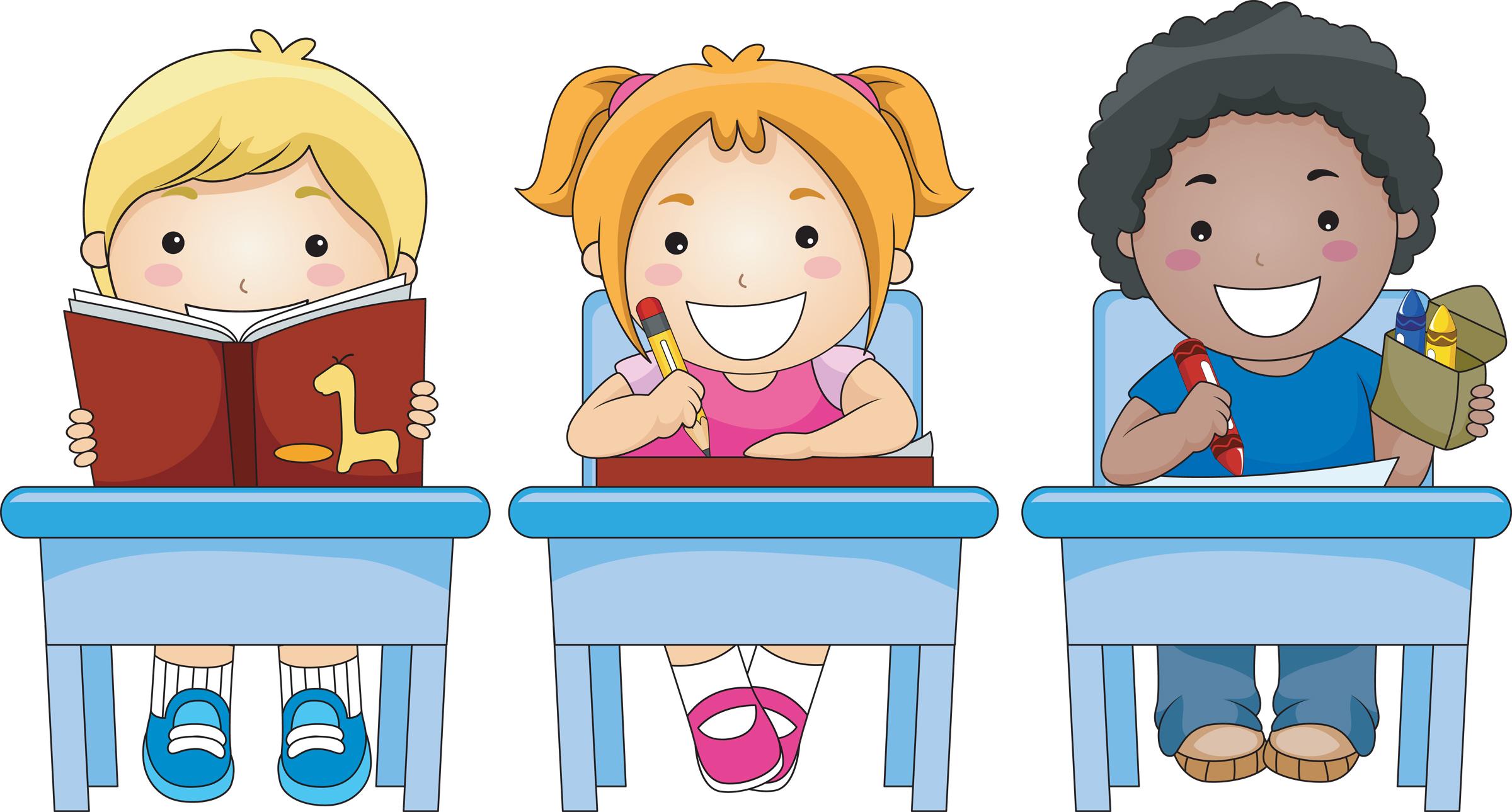 4th Grade Expectations for Skills for LearningStudents will know how to organize their time to manage their day. Students will know how to set a SMART goal; specific, measurable, attainable, relevant, time-bound.What you can do at home to help your childContact your Elementary School Counselor for more ideas.Things That Influence Success♦ Share how effort, luck, ability, or others played a role in a successful situation♦ Encourage your child to keep a calendar of personal activities.♦  Encourage your child to do first things first. (Homework before play, etc.)♦ Tell your child goals you set and what you did to reach them.  Encourage them to set goals and discuss a plan for reaching them.Learning Styles - Everyone learns in different ways♦ Ask “How do you learn best? What are your strengths in learning?”♦ Share what your areas of strength are.Homework Tips♦ Set up a quiet place, away from distractions, for homework♦ Agree on time for homework each day♦ Have materials available (paper, pencils, etc.)♦ Talk about different ways to study for a test